Välkommen till skriv scoutkårens namn!Din avdelningAvdelningens namn:Åldersgrupp:Ansvarig avdelningsledare: Tel:Email:Din fadder: Tel: Email: Tid för veckomöten:Adress för veckomöten:Avdelningens viktiga datum för terminen:Kommunikationskanaler för avdelningen:Scoutkåren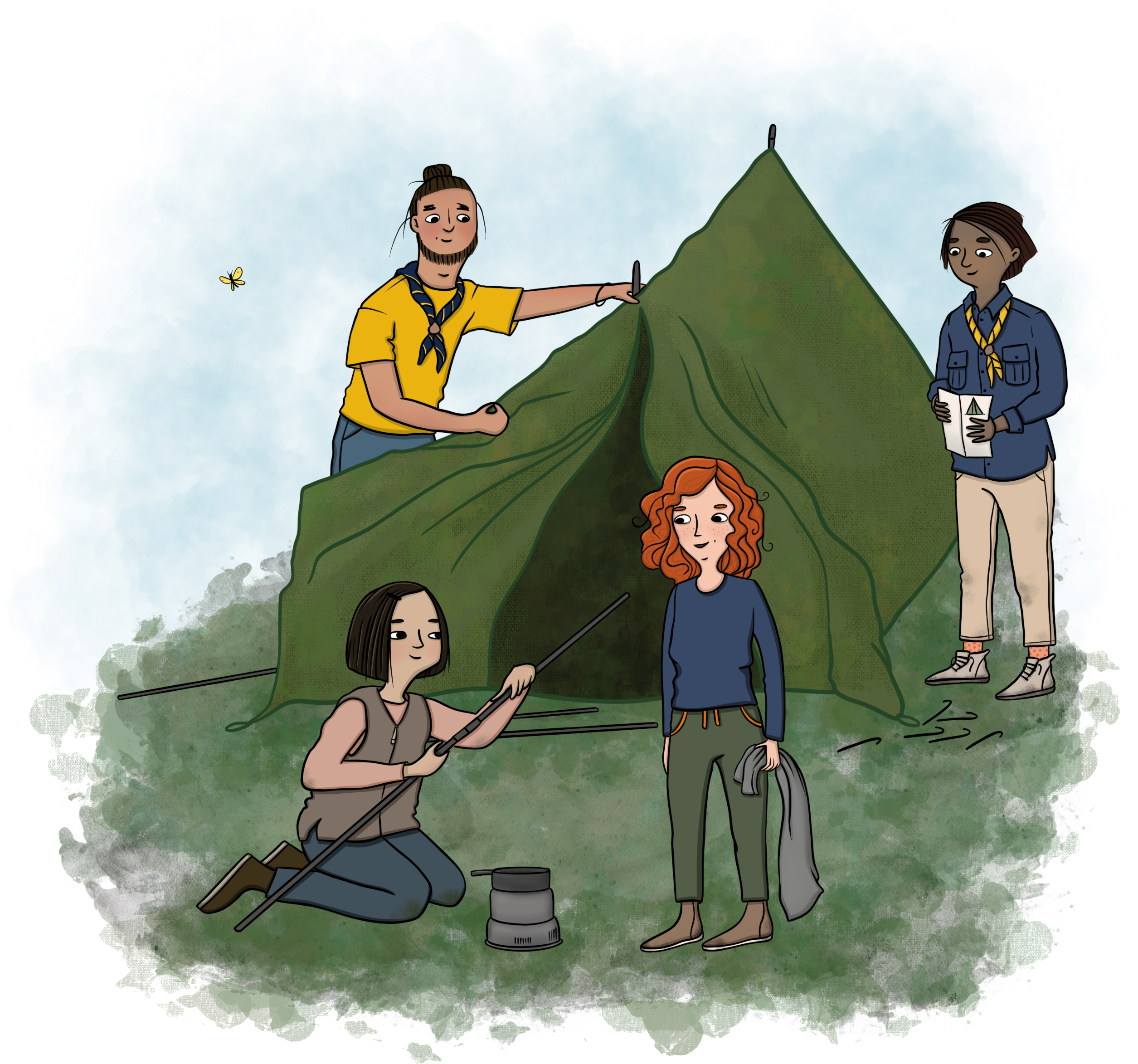 Kårordförande: Tel: Email:Datum för kårhändelser under terminen:Kårens kommunikationskanaler: 